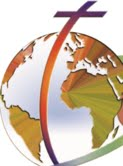 La mafia egizia - israeliana traffica organi umani nel Sinai. Secondo organi informativi e alcune organizzazioni per i diritti umani, dei contrabbandieri beduini hanno rapito rifugiati eritrei, etiopi e sudanesi nel Nord del Sinai per estrarre dai loro corpi organi da vendere come pezzi di ricambio. E’ la sorte di chi non è riuscito a pagare le ingenti somme per essere portati come clandestini in Israele. In questo mese dedicato ai Diritti umani una presa di posizione dell’opinione pubblica può salvare vite umane. Leggi l'articolo e controlla i link a www.jpic-jp.org/54-it.html. ♦  La parola del Consiglio Mondiale delle Chiese, www.harnnet.org/index.php/news-and-articles/top-headlines/2682-wcc-expresses-concern-over-human-trafficking-in-sinai-desert.♦  Secondo la CNN, centinaia di rifugiati africani sarebbero stati liberati dalla prigionia dopo che il suo documentario è stato mandato in onda e il Commissariato dell'Egitto per trapianti d'organo starebbe indagando, www.harnnet.org/index.php/articles-corner/english-articles/2596-youm7-reveals-the-secrets-of-organ-trafficking-in-sinai.♦  Video: Secondo per Secondo, www.youtube.com/watch?v=Xa2ZZLsyaew&feature=related, è stato trasmesso con immagini grafiche dal canale televisivo egiziano 25 (In arabo con sottotitoli inglesi).Il pianeta non è in pericolo. L’umanità sì. La Conferenza delle Nazioni Unite su Sviluppo sostenibile 			“Rio + 20” si prepara per il prossimo mese di giugno e molti sono pronti a dare battaglia per difendere il nostro 			pianeta, ma non tutti hanno la retta intenzione di cercare il bene dell'umanità. Una serena riflessione anche di parte 		può risvegliare il nostro spirito critico. Vedi articolo e link a www.jpic-jp.org/52-it.html. ♦  Parla: Controllo delle armi adesso! La campagna è partita! Chiediamo un Trattato sul commercio di armi che sia efficace. I negoziati sono in luglio 2012: http://controlarms.org/speak-out.♦  Fermiamo il contrabbando di armi illegali in Messico porta violenza. Ogni giorno è il giorno dei morti (+ di 50.000 omicidi in 5 anni). Vedi il video www.youtube.com/watch?v=h4mAB2L93ds, e firma la richiesta al presidente Obama: www.change.org/petitions/pres-obama-stop-illegal-gun-smuggling-that-fuels-violence-in-mexico. ♦  01-12-2011: Giornata mondiale contro l’AIDS. Arrivare a quota zero di questa pandemia e focalizzare l'attenzione sulla prevenzione e il trattamento dell’HIV e AIDS è onorare le vittime. Per saperne di più: www.worldaidscampaign.org e, sulla strategia di UN-AIDS vedi, www.unaids.org/en/ solo in inglese, spagnolo, francese.♦  10-12-2011. Giornata mondiale dei diritti umani, anniversario della Dichiarazione Universale dei Diritti Umani: http://www.interlex.it/testi/dichuniv.htm. Guarda in inglese con immagini di Occupare www.youtube.com/watch?v=5cI3-BRwadA.♦  15 e 16-12-2011: 2° Incontro della Conferenza delle Nazioni Unite su Sviluppo sostenibile a New York: www.uncsd2012.org/rio20.♦ Tutte le Giornate Mondiali delle Nazioni unite: vedi in www.un.org/observances/days.shtml#decem.♦  AFRICA EUROPE FAITH & JUSTICE NETWORK (AFJN): Il gruppo che si interessa di  Sovranità Alimentare, ha pubblicato il documento Accaparramento Terre in Africa: una visione etica e biblica del fenomeno, www.aefjn.org/index.php/action-347/articles/land-grabbing-ethical-and-biblical-view.html. Disponibile solo in Francese e in Inglese.♦  USG/UISG Segreteria: La Commissione Giustizia, Pace e Integrità del Creato (GPIC) di Roma lancia il Progetto Linee guida per GPIC perché ogni congregazione possa creare un proprio manuale di GPIC. Il Manuale di GPIC-1999 dei Francescani è disponibile in spagnolo, francese, tedesco e giapponese; vedi http://jpicformation.wikispaces.com/EN_JPICCongGuidelines. ♦  VIVAT INTERNATIONAL (V.I.) ha presentato una sua Dichiarazione su povertà e traffico di persone alla Commissione ONU sullo sviluppo sociale, che programma incontrarsi nel mese di febbraio 2012. Autrice principale, la comboniana Ilaria Buonriposi. Richiedi una copia inglese a combonipn@combonimissionaries.org.Digita il testo o l'indirizzo di un sito web oppure traduci un documento.AnnullaTraduzione da inglese verso italiano♦ Africae Munus: A servizio della riconciliazione, della giustizia e della pace è l’esortazione post-sinodale che il Papa ha consegnato ai vescovi nell’Eucaristia Cotonou (Benin). http://www.vatican.va/holy_father/benedict_xvi/apost_exhortations/documents/hf_ben-xvi_exh_20111119_africae-munus_it.html.  ♦ Vertice G-20 di Cannes (Francia): la Dichiarazione finale, Agire insieme per il bene di tutti. Disponibile solo in francese e inglese, http://www.g20-g8.com/g8-g20/g20/english/for-the-press/news-releases/g20-leaders-summit-final-communique.1554.html. Bill Gates ha parlato ai leader della finanza sul tema Innovare con efficacia: Finanziare lo sviluppo nel 21° secolo. Il suo intervento è multilingue www.thegatesnotes.com/ Topics/Development/G20-Report-Innovation-with-Impact. ♦ Quanti schiavi lavorano per te? Proibita dalla Dichiarazione Universale dei Diritti Umani (1948), la schiavitù è ancora un problema. Per calcolare quanti schiavi fai con tuo atteggiamento vai a Slavery Footprint (in inglese); impara a vivere senza schiavi: DVD didattico e Call+Response.♦ Verso una Riforma del Sistema finanziario e monetario internazionale, del Pontificio Consiglio della Giustizia e della Pace: http://www.justpax.it/ita/home_ita.html. E’ la proposta inviata al G-20 a Cannes. Far scorrere fino a trovare Presentazione della Nota per una riforma del sistema finanziario internazionale e cliccare su La scheda.	♦ 08-14 Gennaio 2012: Settimana Nazionale dei Migranti. Accogliere Cristo nei migranti. Ottima occasione annuale per parlare del tema nelle scuole e nei gruppi. Il documento in italiano, www.vatican.va/holy_father/benedict_xvi/messages/migration/documents/hf_ben-xvi_mes_20110921_world-migrants-day_it.html. ♦ 11-13 Gennaio 2012: Conferenza Nazionale dei Vescovi USA. 50 Stati, 1 Problema: Attenzione alle iniziative statali e locali sull’immigrazione. Si può assistere via www.usccb.org/about/migration-and-refugee-services/upcoming-events.cfm. ♦ Missionari Comboniani nel nord di Esmeraldas (Ecuador): lo Sviluppo Sostenibile è un’urgenza reale ma reali sono anche altre speranze. Tutto concerne il presente e il futuro! Video in spagnolo, www.youtube.com/watch?v=EeTnS65cD7I&feature=player_embedded#. ♦ Laici Missionari Comboniani (LMC). I loro Blog. Molti LMC sono in servizio in progetti di Missione. Leggi la loro esperienza in Etiopia http://markmaggie.wordpress.com, e in Malawi http://mcsorleymissionaries.blogspot.com. Ce ne sono altri? Certo, perché non condividere!Nota: Questa Newsletter è inviata in quattro lingue, ognuna contrassegnata in modo da facilitarne la scelta. Invita amici e colleghi a iscriversi: la riceveranno gratis per internet. La richiesta va inviata per e-mail a combonipn@combonimissionaries.org. Collabora al blog su GPIC: http://www.jpic-jp.org/it.php. COLLABORANDO CONCALENDARIO